WWW.KPMASTER.COM/DISASTERPLANNINGThis guide is intended to help you prepare for a hurricane and deal with the aftermath.  
THIS GUIDE IS NOT INTENDED TO BE ALL-INCLUSIVE.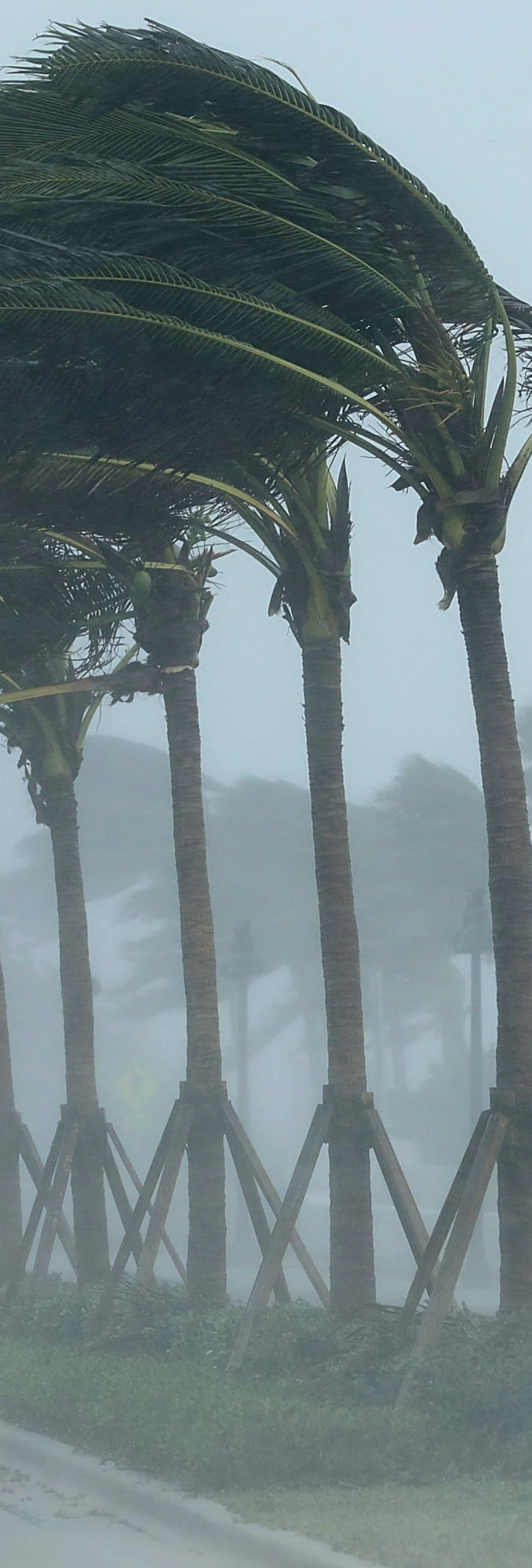 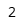 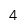 Does not apply to hurricane deductibles.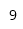 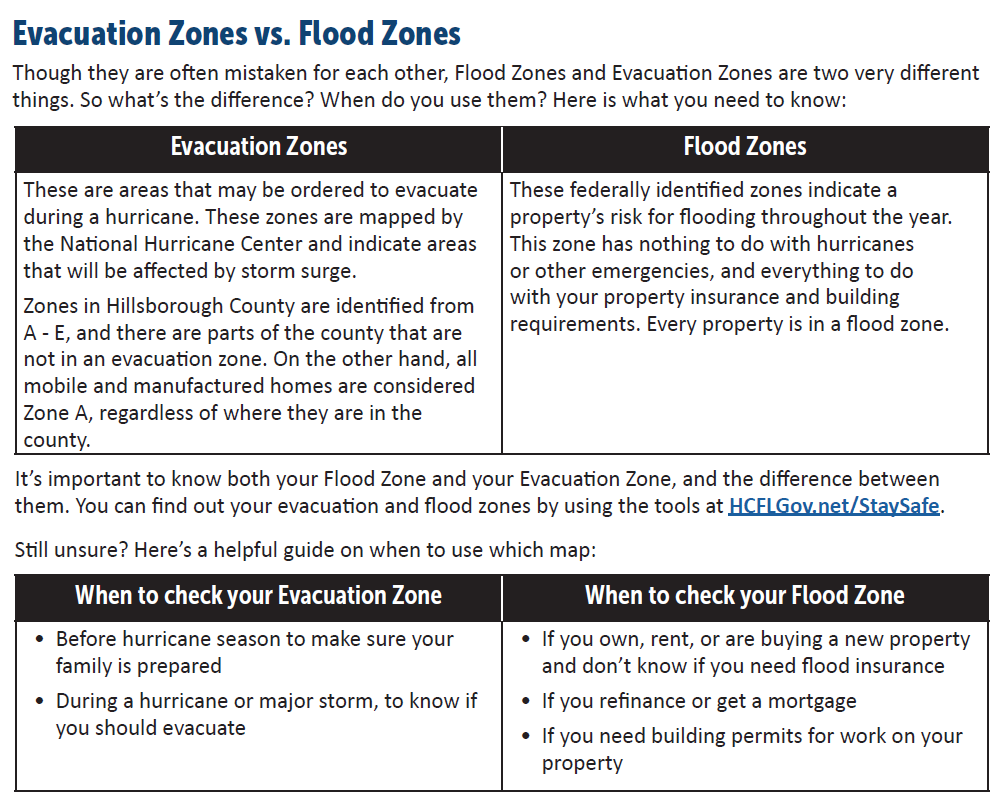 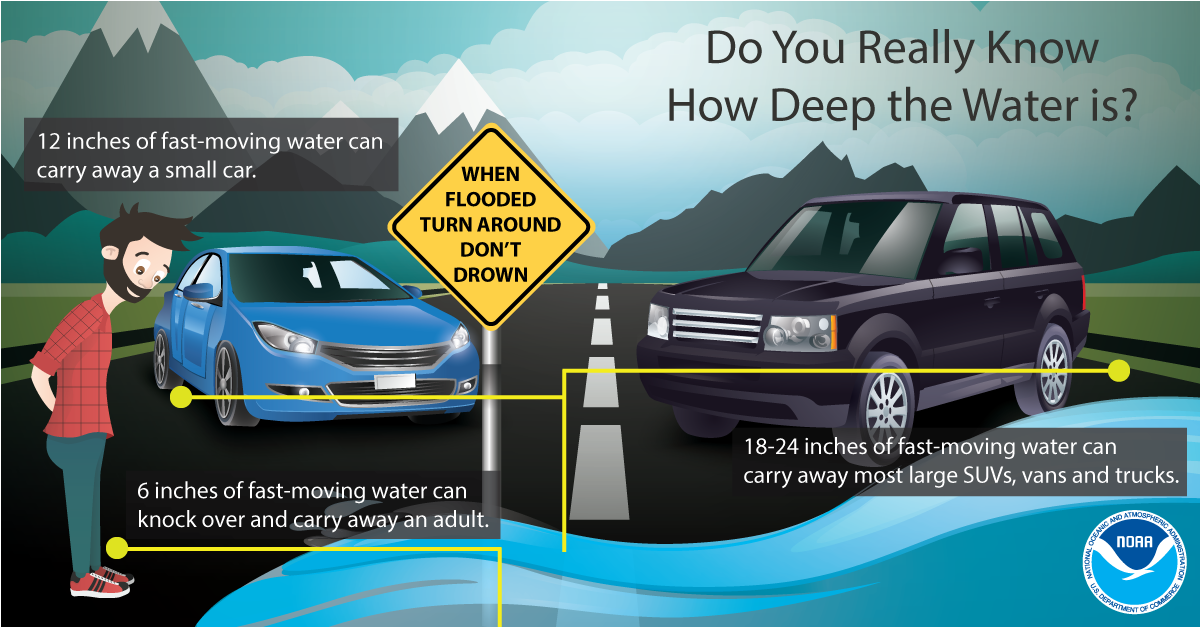 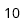 In an emergency, local officials will order evacuations using zones to keep your family safe. These zones highlight areas most at risk of impacts from hurricanes, tropical storms, and other hazards. Hillsborough County Evacuation Zone Map (2023) – Kings PointA small portion of Kings Point is in Evacuation Zone D (Winds at 131 to 155 MPH with potential tide heights to 31’). With that said, a majority of Kings Point is in Evacuation Zone E (Winds at 156 with potential tide heights to 38’). 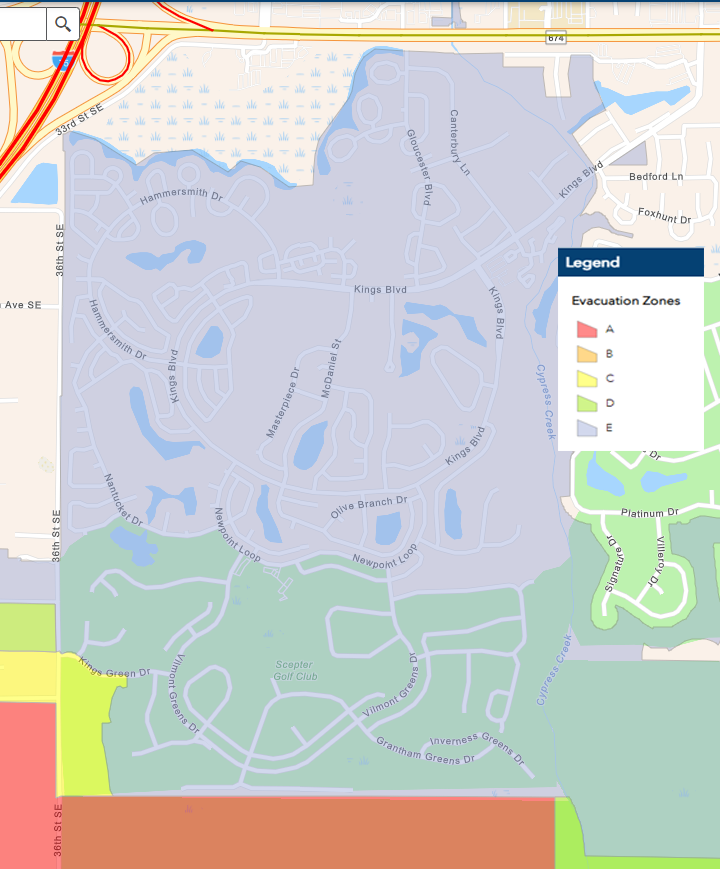 For detailed maps for your specific location, visit www.hillsboroughcounty.org and search for Flood or Evacuation Map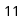 Hillsborough County Flood Zone Map (2023) – Kings PointModerate to Low-Risk AreasZone X - Floodplain area with a 0.2% (or 1 in 500 chance) or less annual chance of flooding. Includes areas of moderate flood hazard, such as base floodplains and shallow flooding areas, and minimal flood hazard, which may still have ponding and local drainage problems.High Risk Areas (Special Flood Hazard Area)Zone A - 100-year floodplain, areas with a 1% annual chance of flooding and a 26% chance of flooding over the life of a 30‐year mortgage. Because detailed analyses are not performed for such areas, no base flood elevations are shown.Zone AE - 100-year floodplain, the base floodplain where base flood elevations are provided.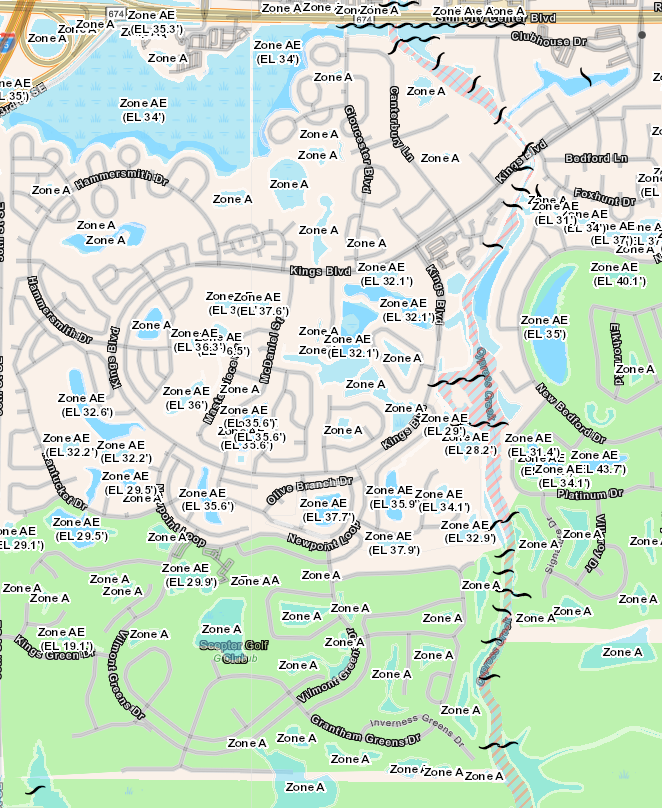 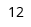 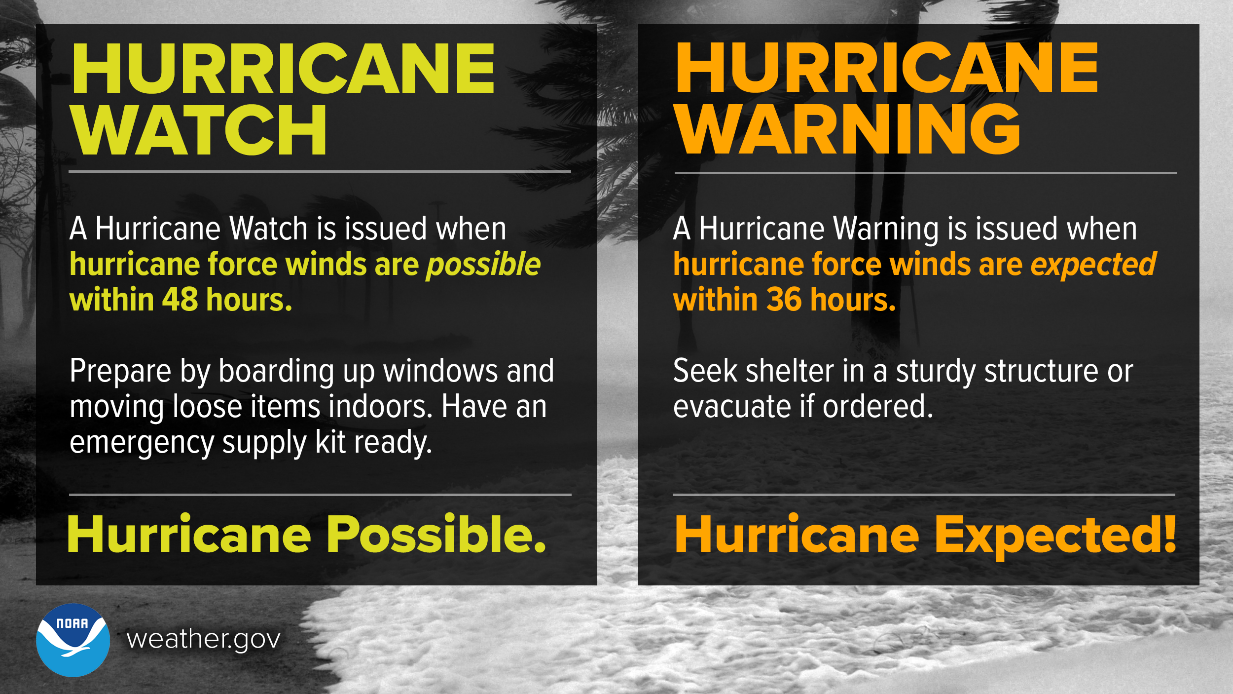 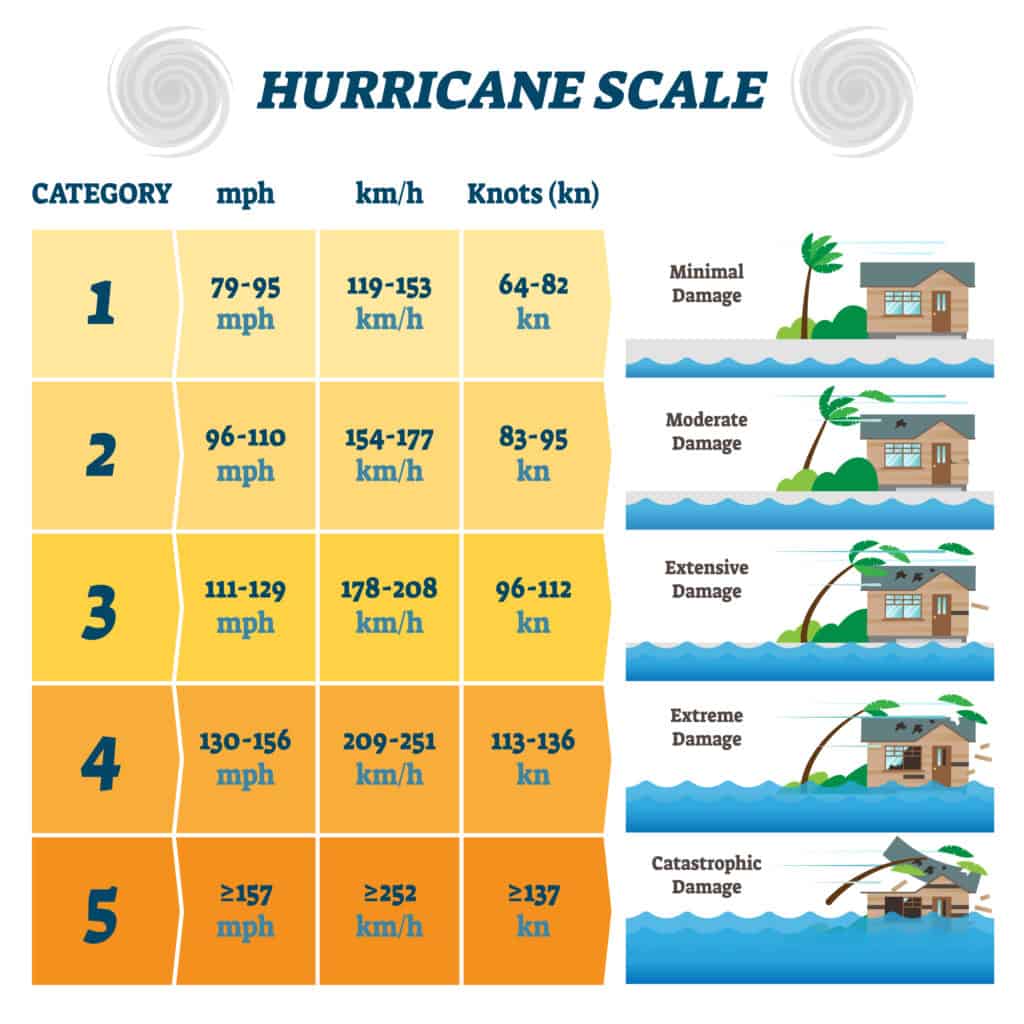 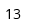 If you evacuated, enter your home with cautionDon’t drive in flooded areasOpen windows and doors to ventilate and dry your homeTurn off the power to your house if it is flooded.  Wait for an electrician to check your home before restoring powerKeep away from flooded and debris laden areasDon’t touch any tree or object in contact with or near power lineDO call the police or TECO immediately to report hazards such as downed power linesDO NOT call to report interruptions in electric, water or phone services. Utilities have a plan for complete restoration of service as soon as possible.Check food for spoilage after power is restored.  If in doubt, throw it outWhile the power is out, do not use candles.Beware of snakes, insects and other animals driven to higher ground by floodwaterKeep portable gasoline equipment and gas grills at least 20’ from any window, door or ventIf you use a portable generator, read and follow all instructions and use safely outside far away from opened windows.Use a battery operated or battery backup CO detector any time you use a generator or anything else that burns fuel.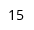 safety tips for generator use
Use a portable generator only when necessary, and only to power essential equipment.  Never use a generator indoors, including homes, garages, basements and crawl spaces.  Opening windows or using fans will NOT prevent Carbon Monoxide build up in your home.Follow the instructions that came with your generator and locate the unit outdoors away from doors, windows and vents that could allow CO to come indoors.  Protect yourself and your neighbors by positioning the generator with the muffler facing the street side.lift stations
Due to power outages, lift stations that are used to convey sewage to wastewater treatment plants may not work or have only limited operations.  Over use of toilet flushing or water going down drains may cause lift stations to overflow and backup into your home.Because of reduced pressures and limited operations of lift stations, water conservation is a must! Remember, just because power has been restored to your home, it does not mean that power has been restored to all lift stations and water and wastewater treatment plants within your neighborhood.Limit the amount of toilet flushingAbstain from running dishwashers and clothes washers.Limit the amount of water used during a shower.Abstain from car washing, or any other outdoor use of water that is not necessary.using sandbagsEnough sandbags in the right spot can mean the difference between dry floors and waterlogged carpets. If a storm threatens, the County will announce sand bag distribution as various sites.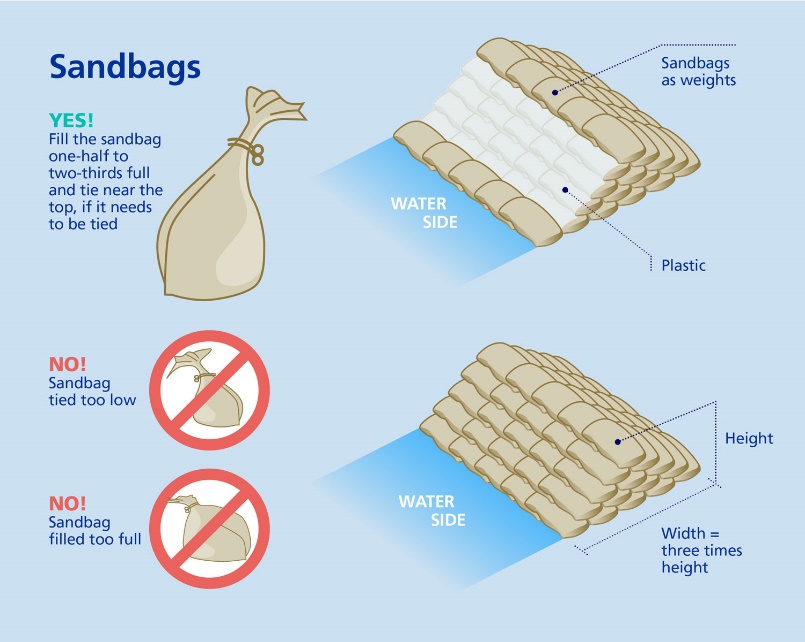 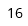 shelters
When disasters occur, the county provides safe refuge in three types of temporary emergency shelters:  General Population Shelters, Pet Friendly Shelters and Special Needs Shelters.  Keep in mind, a shelter will not be a pleasant place.  Oftentimes, they can be crowded, noisy, boring, short-staffed and have very little privacy.  Hurricane shelters should be used only if you're ordered to evacuate and have nowhere else to go.General Population Emergency SheltersEvacuation shelters will not have cots, blankets or food for residents.Bring water: one gallon per person, per day, Food: non-perishable, easy-to-prepare items, Bedding: pillows and blankets, Medications, medical items and supplies (hearing aids with extra batteries, glasses, contact lenses, syringes, etc.), Sanitation and personal hygiene items, Baby supplies (bottles, formula, baby food, diapers)If you have specific comfort needs (i.e. special dietary or snacks), plan to get those items ahead of time.Don't bring alcoholic beverages, illegal drugs, weaponsPet Friendly Emergency SheltersHillsborough County offers eight (8) pet friendly shelters. To shelter your pet in case of emergency you must bring:Proof of current rabies vaccination and license for dogs and catsPet must be on a leash or in a carrierA crate large enough for your pet to stand up and turn around. Cats need a crate large enough to contain litter and food/waterBring all pet supplies to include: crate, food, water, litter, treats, cleaning supplies, medicines, etc.You are responsible for the care of your pet while in the shelterCohabitation of pets and owners is not permittedIf you are unable to meet these requirements, please make other arrangements to shelter your pet. Special Needs SheltersThe County provides special needs shelters for residents whose medical condition may require the use of electrical equipment, oxygen, dialysis, or individuals with physical, cognitive, or medical conditions that may require assistance from medical professionals. Although special needs shelters provide more care than a general shelter, they DO NOT provide continuous bedside nursing, only assistance with daily functions and medical monitoring.It is important to note that it is highly recommended you pre-register for the Special Needs Shelter Program before hurricane season. Register online at hillsboroughcounty.org or call the health department at 813-307-8063.Note – More Comprehensive Lists for what to bring to emergency shelters can be found in the Hillsborough County Guide at www.kpmaster.com/disasterplanning. 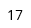 hillsborough county alerts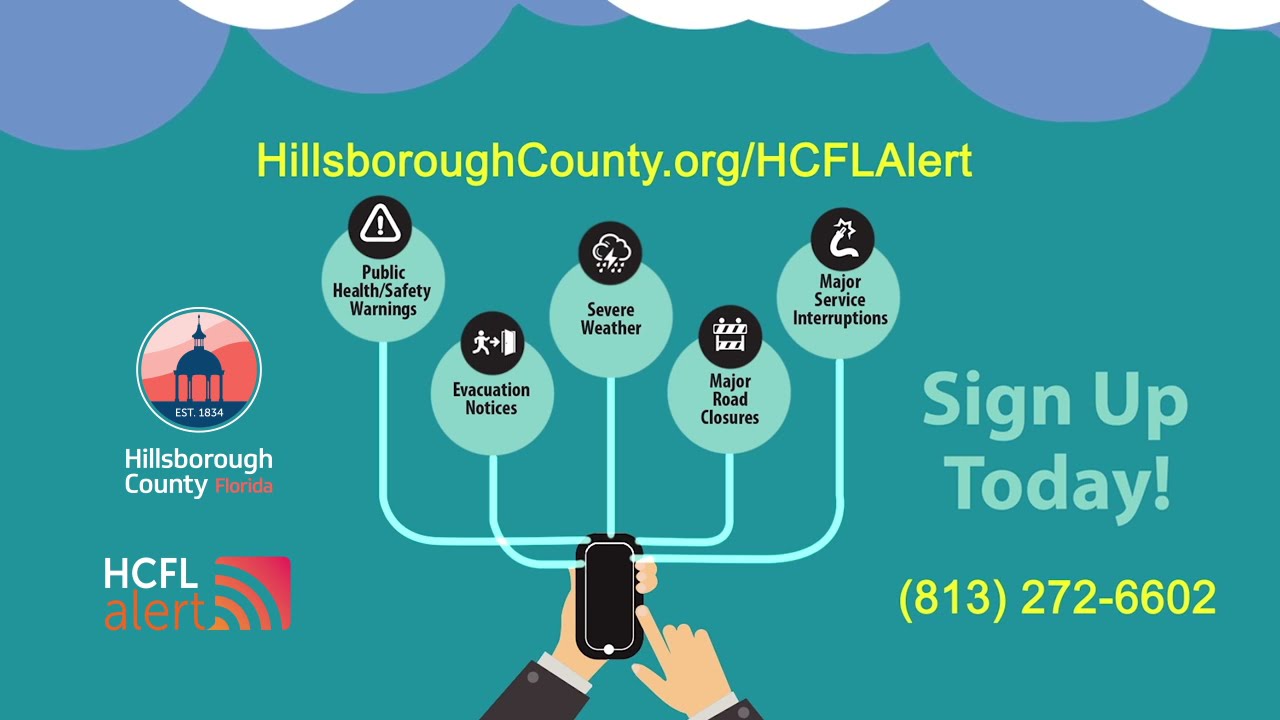 disaster radio services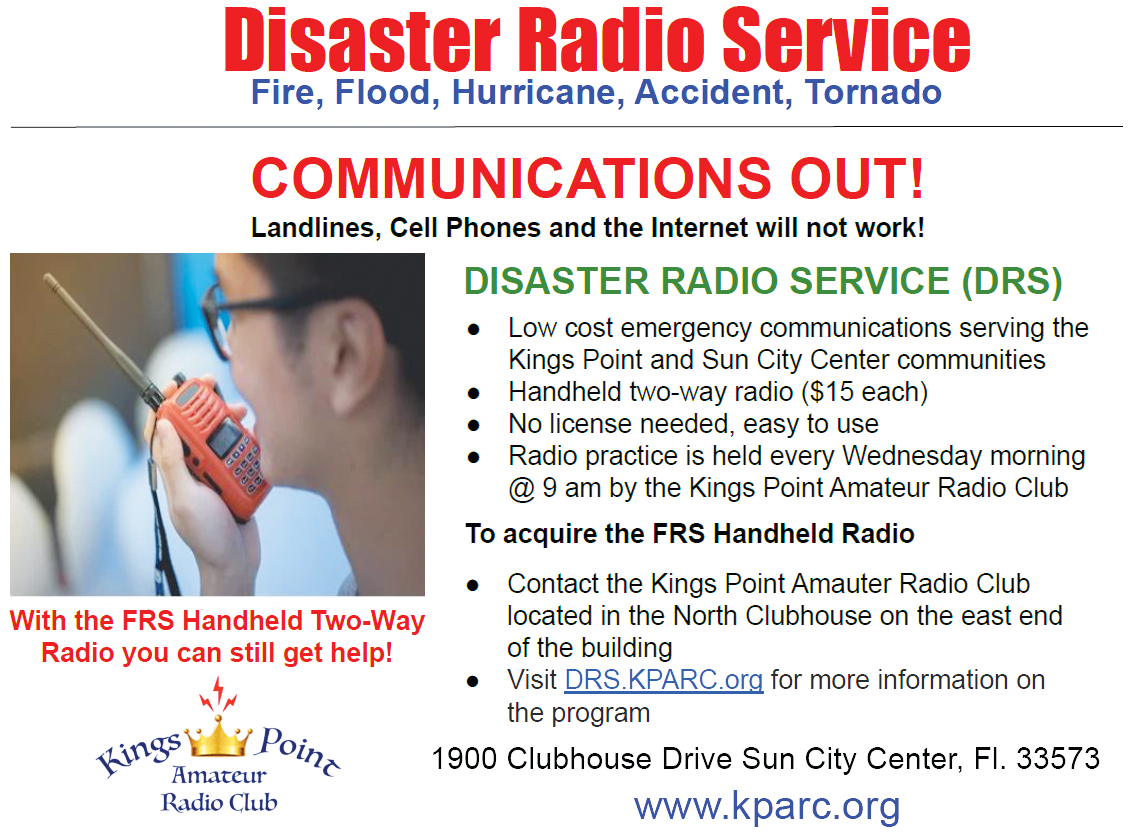 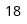 Resources – Important Phone Numbers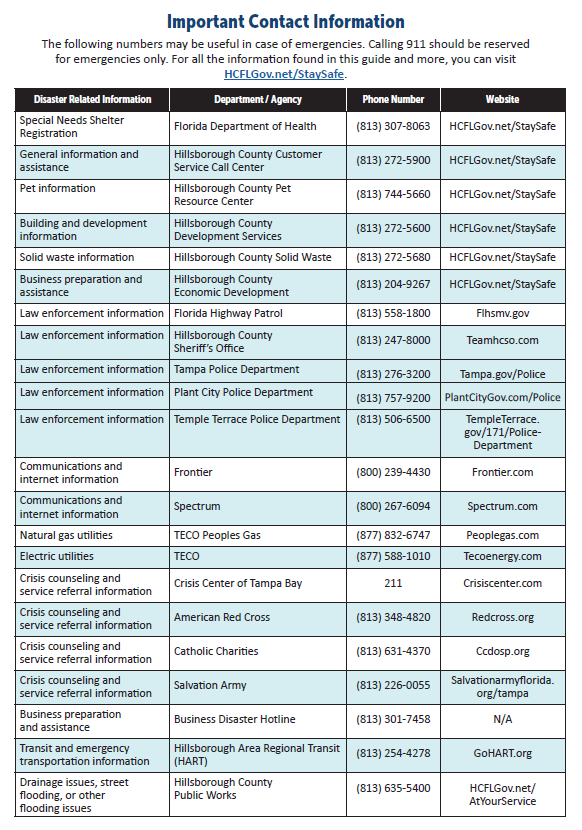 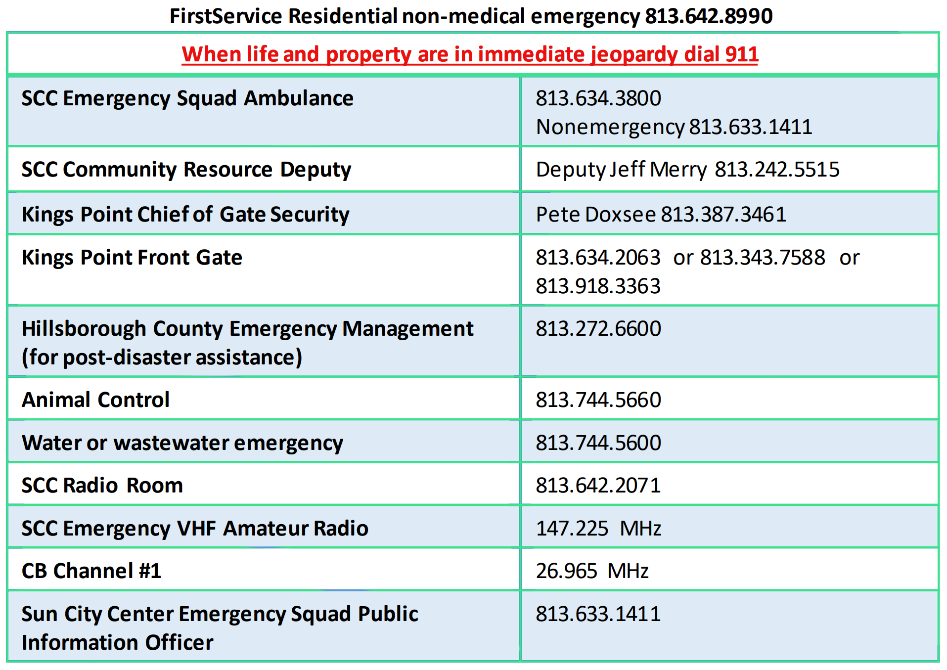 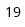 Resources – Association Emergency Plan TemplateASSOCIATION EMERGENCY PLAN CHECKLIST TEMPLATEBoard Member Name: ______________________Title (Pre, VP, Sec, Treas.: ___________________Address: _________________________________Telephone number: _________________________E-mail address: ____________________________Approved by the Board of Directors on: ____________________________________________DISASTER RISK ASSESSMENTOutline past experience/s with disasters or emergencies. Pinpoint possible risks and potential effects the association may experience.___________________________________________________________________________________________________________________________________________________________________________________________________________________________________________________________________________________________________PLANNINGProtecting Important DocumentsDiscuss how important documents such as the association’s governing documents, insurance policies, bank statements, minutes, contracts, warranties, etc. should be protected in case of emergencies.___________________________________________________________________________________________________________________________________________________________________________________________________________________________________________________________________________________________________Financial PlanBriefly discuss the budget for disaster and emergency expenses. Include funds for pre-disaster supplies and equipment, debris removal, demolition, uninsured losses, insurance deductibles, and other costs. ___________________________________________________________________________________________________________________________________________________________________________________________________________________________________________________________________________________________________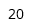 
Person/s authorized to approve expenditures or contracts in times of disaster or emergency:_______________________________________________________________________________________________Management Company CoordinationHow should the association coordinate with its management company? Request the company to prepare in writing protocols in the event of an emergency or disaster. This includes communications, special support personnel, disaster management procedures, etc. ___________________________________________________________________________________________________________________________________________________________________________________________________________________________________________________________________________________________________Communications PlanDiscuss the communication methods the association will use before, during, and after the disaster or emergency. This can include the following:Assign a designated meeting place where residents can meet following a disaster.Create and distribute a disaster preparedness flyer.Dedicate a section of your community website for information on disaster preparedness.Maintain a directory containing resident contact information.___________________________________________________________________________________________________________________________________________________________________________________________________________________________________________________________________________________________________Insurance PlanTalk to your insurance provider about your coverage. Cover items such as deductibles, risks, and resident responsibilities. Find out what the procedures are for reporting losses. Keep a copy of insurance policies, along with vital contact information, in your emergency plan.___________________________________________________________________________________________________________________________________________________________________________________________________________________________________________________________________________________________________Physical Plant InventoryMaintain a record of all equipment and major items in common areas and community amenities. Include brand names, serial numbers, make and models, date of purchase, photos, and other pertinent information. It is also advisable to create a map showing the location of all switches and shut-off valves. Pictures/Drone footage of Roofs and the property surrounding your Association including additional buildings and structures.  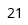 ___________________________________________________________________________________________________________________________________________________________________________________________________________________________________________________________________________________________________Evacuation PlanDiscuss the evacuation procedures for the community. Note - A lot of reference materials of Hillsborough County evacuation routes, maps, and packing lists for both the residents and pets, can be found at kpmaster.com/disasterplanning in the county guide The plan must cover the following:Evacuation directions and routes (include maps)Nearest public sheltersSpecial considerations for at-risk residentsRemind residents to make arrangements for pet care and prepare pet supplies___________________________________________________________________________________________________________________________________________________________________________________________________________________________________________________________________________________________________RECOVERYTake the following steps during the recovery procedure:Remain calm (panicking will only hinder your decision-making process)Secure the areaProvide first aid to those who require itCooperate with local authorities and follow their instructionsDo not allow residents to return to their properties without the go signal from local authorities (the Sherriff and the command center). Assess the damageContact insurance providerProtect property – Notify FirstService about property issuesSAFETY PRECAUTIONSIt necessary for the association to take the following steps to prepare for a disaster or emergency:Educate residents on the emergency or disaster preparedness plan.Ask residents to review their individual insurance policies in case of an emergency or disaster.Provide an emergency contact person/s along with their phone number/s.Encourage residents to regularly inspect their property for safety hazards such as dead tree branches.Assign an area where residents can safely park their cars.Ask residents to keep their vehicles fueled prior to a forecasted calamity.Encourage residents to report any special needs they have (disabilities, medical, etc.) to the Board.Hand out maps with evacuation routes/directions and the nearest shelters.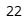 Encourage residents to arrange for pet care in case of an emergency.Prepare to have cash available.																									EMERGENCY SUPPLIES CHECKLISTMake note of the locations of all emergency supplies. Take inventory on a regular basis to determine what you lack. After a disaster, take inventory again and replace what has been exhausted.☐ First aid supplies☐ Painkillers such as ibuprofen, paracetamol, and aspirin☐ Antihistamine (in cream and tablet form)☐ Cough medicine☐ Cold medicine☐ Eye wash and bath☐ Antiseptic cream☐ Plasters in various sizes and shapes☐ Sterile gauze dressings in various sizes☐ At least two (2) sterile eye dressings☐ Bandages☐ Distilled water for washing wounds☐ Alcohol-free cleansing wipes☐ Safety pins☐ Sticky tape☐ Disposable sterile gloves☐ Scissors☐ Tweezers☐ Thermometer☐ Two-way radios☐ Radios☐ Flashlights☐ Batteries☐ Flares☐ Bottled water☐ Blankets☐ Utility knives☐ Rope and chain☐ Duct tape☐ Tarps☐ Ladders☐ Basics tools (hammer, shovel, nails, wrenches, etc.)☐ Portable generators☐ Portable heaters☐ Fuel☐ Digital cameras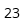 EMERGENCY CONTACTS LIST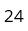 RESIDENT CONTACT LISTMaintain a resident directory consisting of their contact information and other details. Be sure to take note of the following:At-risk or elderly residents who require special treatment or medicineResidents with training, experience, or licenses in the medical field and public safetyResidents with special equipment (trucks, 4WD, all-terrain vehicles, snowmobiles, small boats, generators, chainsaws, pumps, etc.)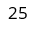 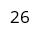 Resources – Association Emergency Contact Form TemplateKings Point Association’s – Resident Emergency Information FormThis information will only be used by your Board of Directors in an EMERGENCY.Association Name: ________________________Owner Name/s: ___________________________________________________________Unit Address: ____________________________ Unit #: ______ Sun City Center, FL. 33573Please Check One: Are you a Unit Owner: ___________ or Unit Renter: ____________Resident Status: Permanent: _____ Snowbird: _____ Live alone: ______ Assistance: ______Owner 1 Cell/House Phone #: ______________ E-mail Address: ______________________Owner 2 Cell/House Phone #: ______________ E-mail Address: ______________________Do you plan to shelter in place or evacuate in the event of a disaster: __________________If you choose to shelter in place, do you require special items such as oxygen, medication, or have caregivers helping you on a daily basis that we need to know about? If yes, please describe:Do you have pets? (If yes, Describe:) _____________________________________________________________________________In your absence, if an EMERGENCY occurs, who should your Association contact?Name: __________________________ Address: _______________________________Phone: __________________________ E-mail: ________________________________Name: __________________________ Address: _______________________________Phone: __________________________ E-mail: ________________________________Signature/s: #1_______________________ / _______ #2________________ / ___________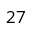 Resources – Association Emergency Plan Check List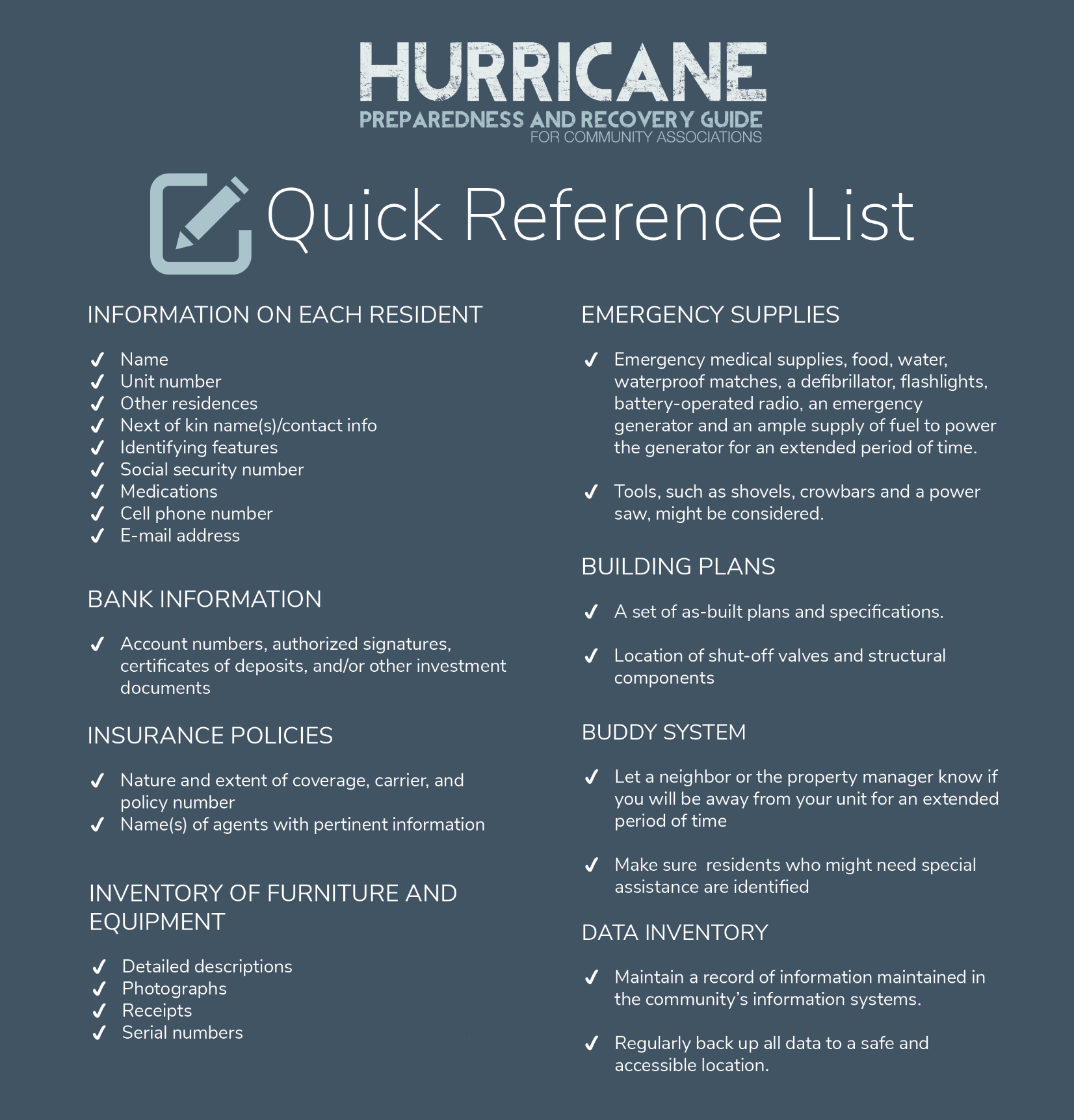 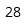 Resources – Disaster Kit Checklist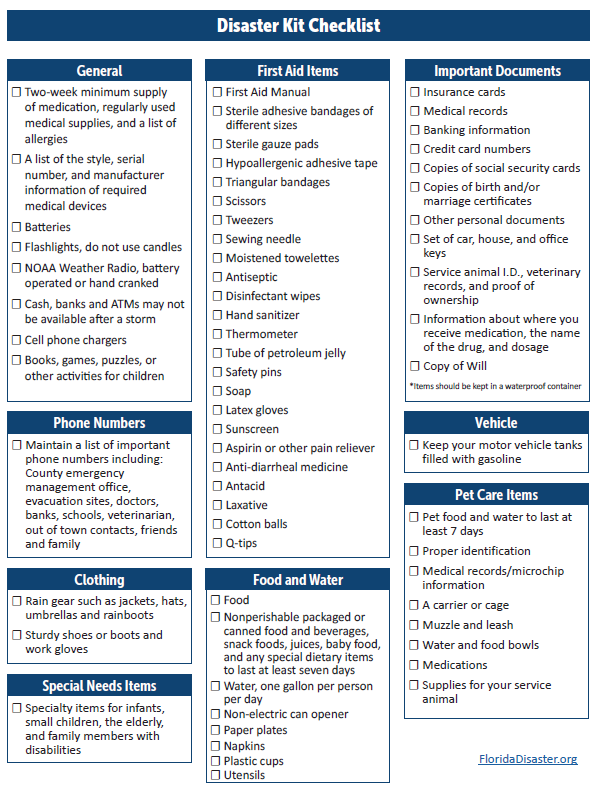 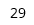 Resources – Special Needs Shelter Form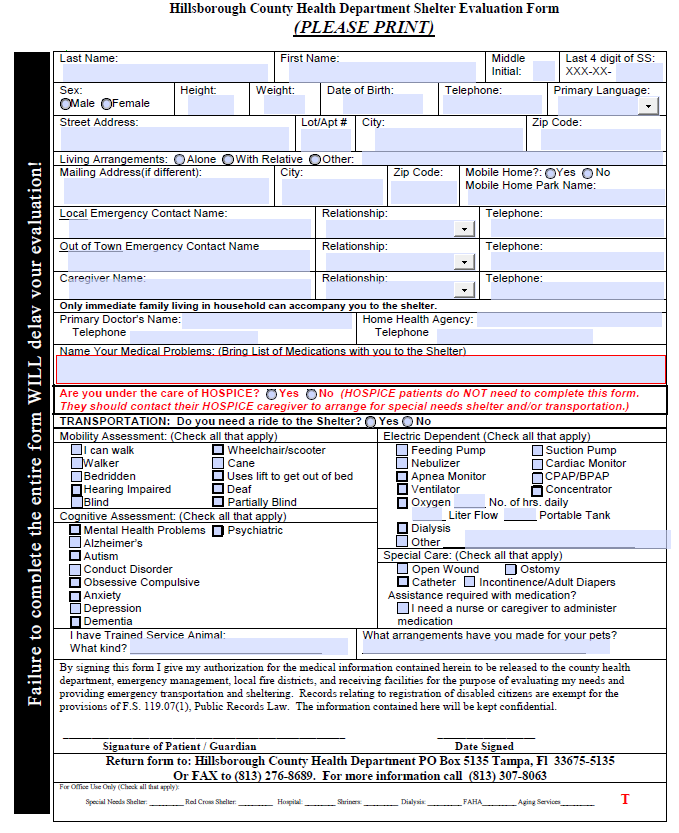 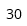 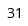 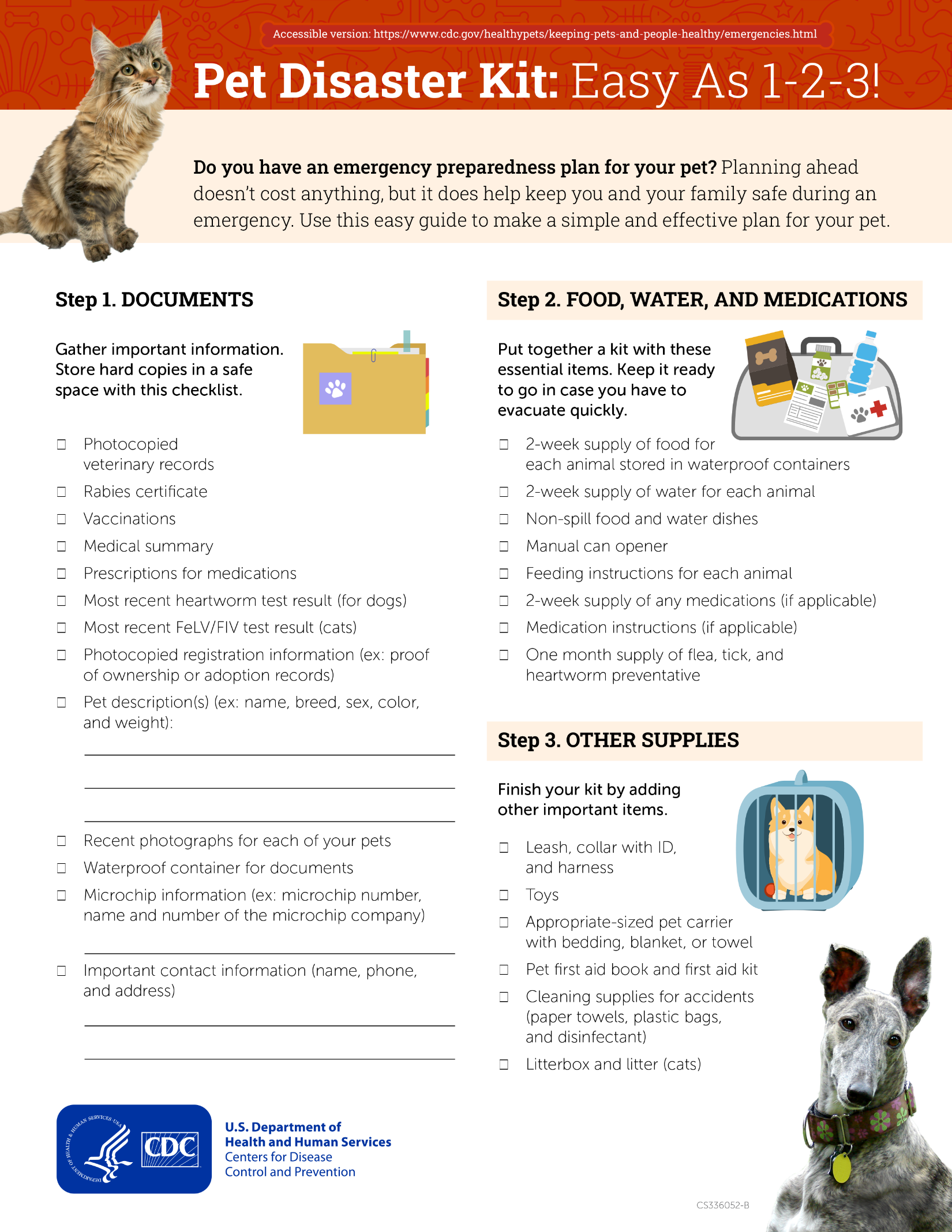 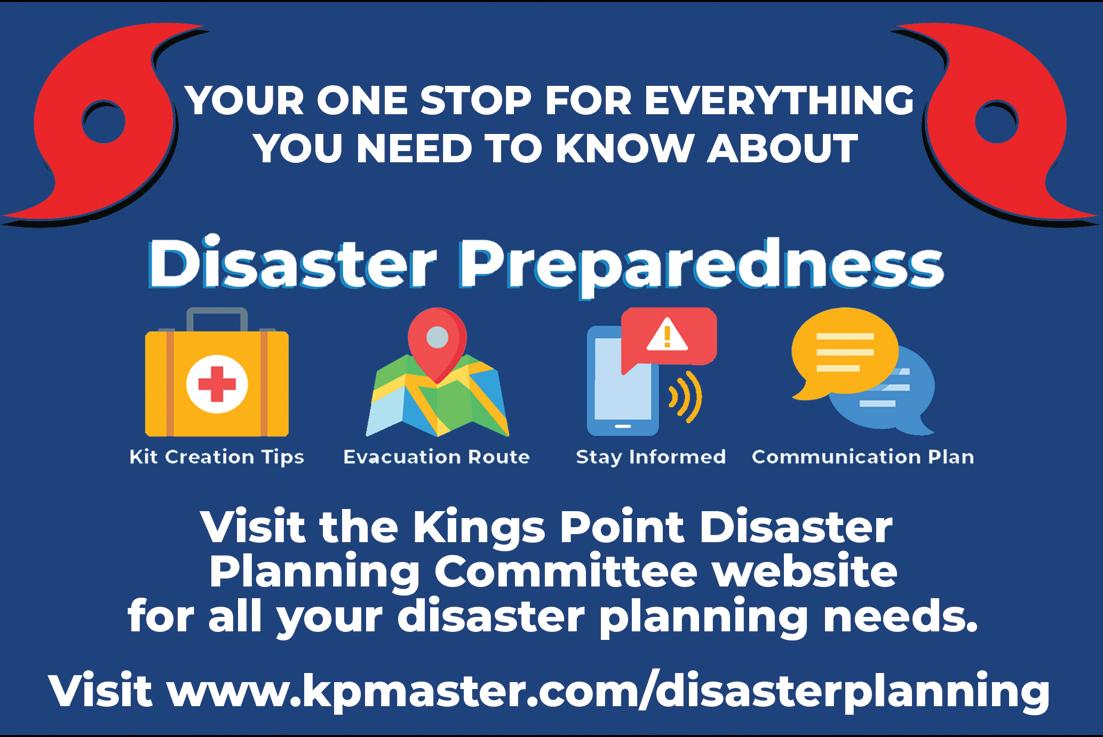 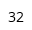 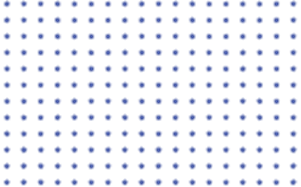 DISASTER PLANNINGBOARD WORKSHOPKings Point    May 18th, 2023    Veterans Theater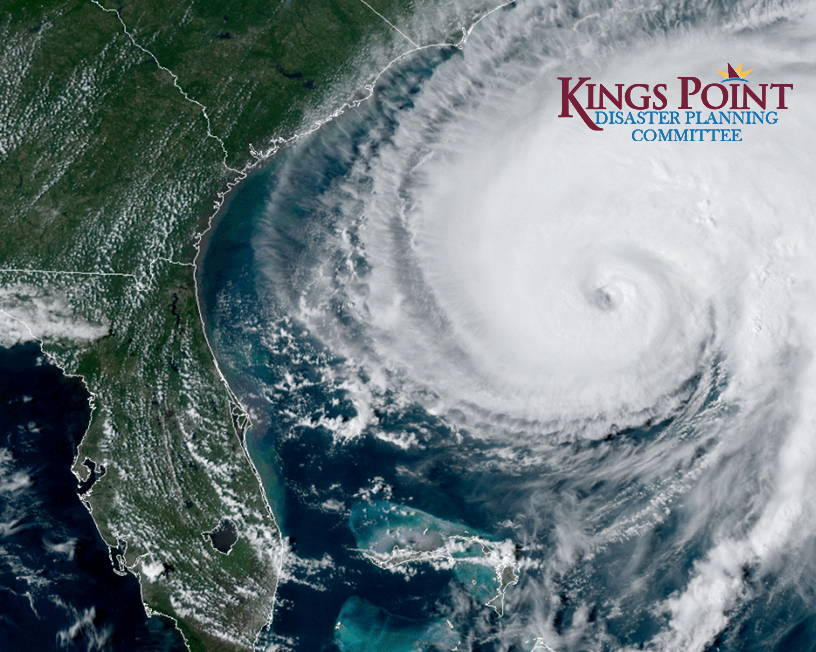 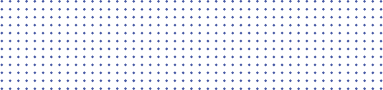 Emergency Preparedness Plan…………………1-2Board Emergency Powers…………………………3-4Expectations…………………………………………...5-7Clean-Up…………………………………………………8-9Evacuation & Floods……………………………10-12Hurricane Watch & Warnings……………………13Should I Stay or Should I Go?........................14After the Storm…………………………………………15Important Things to Know…………………….16-18Resources……………………………………………19-32emergency prepardness plan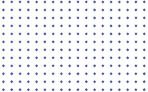 Why do Associations need to have an Emergency Preparedness Plan?It is part of the Association’s duty to protect the well-being of their community and act in the best interest of their residents. Although having a Hurricane Preparedness Plan will certainly not save your community from being hit by a hurricane, it will assist your association and residents to be prepared when the time comes. Ultimately, having a plan will help minimize health, safety, and monetary risks for the entire community.What should be included in my Association’s Emergency Plan?
A well-crafted COA/HOA emergency plan consists of the following items:CHAIN OF COMMAND
Every plan requires a chain of command — an organizational structure that tells you who is in charge of what. This chart should obviously have a leader, which is a role usually fulfilled by the board president. The president should serve as the first point of contact, with the Association manager closely following in second place. Someone should also be in charge of communications.
SITE PLAN
A good emergency plan should also consist of a site plan for the whole association. This site plan must highlight and label important areas of the neighborhood, including but not limited to shut-off valves, lift stations, debris staging areas, and generators. Shut-off valves, in particular, should be a priority when an emergency occurs. Getting to these valves will allow you to prevent leaks and reduce the potential for damage.
EVACUATION PLAN
One of the most critical items in a COA/HOA emergency plan is the evacuation plan. The evacuation plan must consist of guidelines and a map for evacuation. Using this plan, residents will know the proper way to evacuate the premises.STANDARD PROCEDURES
An association plan serves as a guide for everyone in the community during times of uncertainty. Thus, it should contain standard procedures for various circumstances. If the utilities shut off, what must residents do? What if some buildings and homes become condemned? Identify all possible disaster outcomes and outline the steps the association and its residents must take in the event of each one.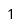 INSURANCE
Because emergencies can happen at any moment, you need to have all the essential documents with you in one place. Some of the most crucial documents you should have are copies of your insurance policies. Make sure to also include instructions on how you can file claims as well as the contact information of your insurance provider. PHOTOS OF THE COMMUNITY
Keeping photos of the community’s properties, equipment, and components will come in handy for insurance purposes and for when you need to restore them back to their original form. Make sure to take updated photos of the community, too. A camera with a date stamp is also recommended.
DESIGNATED MEETING PLACE
Confusion and panic are common feelings residents will experience during a crisis. To help mitigate such feelings, your plan should include a designated meeting place amidst the commotion. This is where can proceed after an emergency occurs.  Assigning a meeting place will also allow you to have a standard area where you can give important community updates. ESSENTIAL CONTACT DETAILS
A list of all essential contact information should naturally make it into your emergency kit. This list should include the contact details of all board members, your CAM, your attorney, and your insurance provider, as well as all vendors or contractors. You should also have contact and emergency contact information from your residents.  Residents should be encouraged to inform the Board if they plan to shelter in place or evacuate.DEBRIS MANAGEMENT AND REMOVAL
In case your community suffers a disaster that results in scattered debris, you must know how to handle them. Therefore, your emergency plan should include instructions for debris management and removal. RESPONSE PLAN
Apart from pre-emergency and mid-emergency plans, you must also come up with a post-emergency plan. First, make sure everyone in your community is safe. Then, you must move on to evaluate the damage to your neighborhood. You will need the help of professionals to inspect and evaluate the level of damage.

Some disasters will render homes uninhabitable. To make sure residents can return to their homes, you may need to talk to local authorities and safety professionals. During this time, your association will need to ask for residents’ cooperation and understanding as they may not be able to immediately return to their homes due to safety concerns.If you would like individual assistance in developing your Association’s Emergency Plan from the Disaster Planning Committee, please contact the Committee Chair, MaryAnn Meeker at  mmeeker3@tampabay.rr.com to schedule an appointment.Why do Associations need to have an Emergency Preparedness Plan?It is part of the Association’s duty to protect the well-being of their community and act in the best interest of their residents. Although having a Hurricane Preparedness Plan will certainly not save your community from being hit by a hurricane, it will assist your association and residents to be prepared when the time comes. Ultimately, having a plan will help minimize health, safety, and monetary risks for the entire community.What should be included in my Association’s Emergency Plan?
A well-crafted COA/HOA emergency plan consists of the following items:CHAIN OF COMMAND
Every plan requires a chain of command — an organizational structure that tells you who is in charge of what. This chart should obviously have a leader, which is a role usually fulfilled by the board president. The president should serve as the first point of contact, with the Association manager closely following in second place. Someone should also be in charge of communications.
SITE PLAN
A good emergency plan should also consist of a site plan for the whole association. This site plan must highlight and label important areas of the neighborhood, including but not limited to shut-off valves, lift stations, debris staging areas, and generators. Shut-off valves, in particular, should be a priority when an emergency occurs. Getting to these valves will allow you to prevent leaks and reduce the potential for damage.
EVACUATION PLAN
One of the most critical items in a COA/HOA emergency plan is the evacuation plan. The evacuation plan must consist of guidelines and a map for evacuation. Using this plan, residents will know the proper way to evacuate the premises.STANDARD PROCEDURES
An association plan serves as a guide for everyone in the community during times of uncertainty. Thus, it should contain standard procedures for various circumstances. If the utilities shut off, what must residents do? What if some buildings and homes become condemned? Identify all possible disaster outcomes and outline the steps the association and its residents must take in the event of each one.INSURANCE
Because emergencies can happen at any moment, you need to have all the essential documents with you in one place. Some of the most crucial documents you should have are copies of your insurance policies. Make sure to also include instructions on how you can file claims as well as the contact information of your insurance provider. PHOTOS OF THE COMMUNITY
Keeping photos of the community’s properties, equipment, and components will come in handy for insurance purposes and for when you need to restore them back to their original form. Make sure to take updated photos of the community, too. A camera with a date stamp is also recommended.
DESIGNATED MEETING PLACE
Confusion and panic are common feelings residents will experience during a crisis. To help mitigate such feelings, your plan should include a designated meeting place amidst the commotion. This is where can proceed after an emergency occurs.  Assigning a meeting place will also allow you to have a standard area where you can give important community updates. ESSENTIAL CONTACT DETAILS
A list of all essential contact information should naturally make it into your emergency kit. This list should include the contact details of all board members, your CAM, your attorney, and your insurance provider, as well as all vendors or contractors. You should also have contact and emergency contact information from your residents.  Residents should be encouraged to inform the Board if they plan to shelter in place or evacuate.DEBRIS MANAGEMENT AND REMOVAL
In case your community suffers a disaster that results in scattered debris, you must know how to handle them. Therefore, your emergency plan should include instructions for debris management and removal. RESPONSE PLAN
Apart from pre-emergency and mid-emergency plans, you must also come up with a post-emergency plan. First, make sure everyone in your community is safe. Then, you must move on to evaluate the damage to your neighborhood. You will need the help of professionals to inspect and evaluate the level of damage.

Some disasters will render homes uninhabitable. To make sure residents can return to their homes, you may need to talk to local authorities and safety professionals. During this time, your association will need to ask for residents’ cooperation and understanding as they may not be able to immediately return to their homes due to safety concerns.If you would like individual assistance in developing your Association’s Emergency Plan from the Disaster Planning Committee, please contact the Committee Chair, MaryAnn Meeker at  mmeeker3@tampabay.rr.com to schedule an appointment.board emergency powersDID YOU KNOW?Certain emergency situations may call for a rapid response and thorough preparation from the HOA or COA in order to safeguard the wellbeing of the community. To this end, an Association’s ordinary powers can sometimes be expanded during times of emergency. These expanded powers are typically referred to as “emergency powers,” and can serve as a key source of guidance and leadership during crises.
The authority of HOAs and COAs to enforce their rules and regulations is rooted in statutory authority. Chapter 720 of the Florida Statutes empowers and controls the ability of HOAs to enforce their rules in Florida, whereas Chapter 718 of the Florida Statutes empowers and controls the ability of COAs to enforce their rules in Florida. In regard to the issue of emergency powers for HOAs and COAs, Florida Statute 720.316 provides guidance as to HOAs, while Florida Statute 718.1265 sheds light on powers for COAs.
As to emergency powers for COAs, Florida Statute 718.1265 states, in summary:To the extent allowed by law, unless specifically prohibited by the declaration of condominium, the articles, or the bylaws of an association, and consistent with s. 617.0830, the board of administration, in response to damage or injury caused by or anticipated in connection with an emergency, as defined in s. 252.34(4), for which a state of emergency is declared pursuant to s. 252.36 in the locale in which the condominium is located, may exercise the following powers:
DID YOU KNOW?Certain emergency situations may call for a rapid response and thorough preparation from the HOA or COA in order to safeguard the wellbeing of the community. To this end, an Association’s ordinary powers can sometimes be expanded during times of emergency. These expanded powers are typically referred to as “emergency powers,” and can serve as a key source of guidance and leadership during crises.
The authority of HOAs and COAs to enforce their rules and regulations is rooted in statutory authority. Chapter 720 of the Florida Statutes empowers and controls the ability of HOAs to enforce their rules in Florida, whereas Chapter 718 of the Florida Statutes empowers and controls the ability of COAs to enforce their rules in Florida. In regard to the issue of emergency powers for HOAs and COAs, Florida Statute 720.316 provides guidance as to HOAs, while Florida Statute 718.1265 sheds light on powers for COAs.
As to emergency powers for COAs, Florida Statute 718.1265 states, in summary:To the extent allowed by law, unless specifically prohibited by the declaration of condominium, the articles, or the bylaws of an association, and consistent with s. 617.0830, the board of administration, in response to damage or injury caused by or anticipated in connection with an emergency, as defined in s. 252.34(4), for which a state of emergency is declared pursuant to s. 252.36 in the locale in which the condominium is located, may exercise the following powers:
EXPECTATIONSWHAT SHOULD RESIDENTS EXPECT FROM THEIR ASSOCIATION BOARD?Communication in advance of the stormEvacuation monitoringShelter locationsOther reminders 
Help the Board account for your whereabouts…although ultimately, you are responsible for the safety of yourself; the Board is notFSR will provide a headcount checklist 
To be told to secure outdoor objects to protect propertyNote the Association has the right to throw out any items you fail to secure
That damage will be addressed as soon as possible The Association will follow proper procedures with FirstService regarding damagesThe Association should designate a Board Member or POC to act as a disaster point of contact in times of emergency and instruct residents to report all damages in the Association to that person.The designated emergency POC should compile all damages into one email and send it to Steve Knott with FirstService Residential at steve.knott@fsresidential.com 
That Boards will be financially prudent in the recovery and/or restoration of property damage and in the potential assessments for losses.The Board will be responsible for Common Areas/Elements ONLY. The Board should review their documents and rules to determine procedures for hurricane shutters.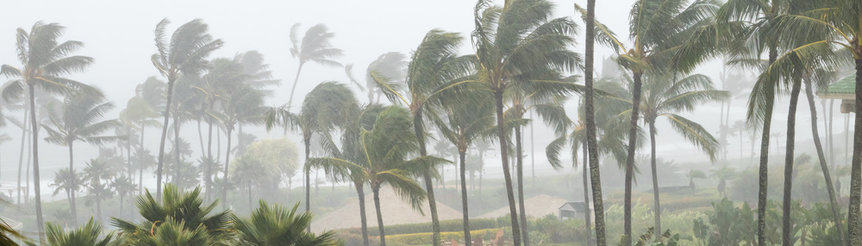 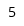 WHAT SHOULD RESIDENTS EXPECT FROM THEIR ASSOCIATION BOARD?Communication in advance of the stormEvacuation monitoringShelter locationsOther reminders 
Help the Board account for your whereabouts…although ultimately, you are responsible for the safety of yourself; the Board is notFSR will provide a headcount checklist 
To be told to secure outdoor objects to protect propertyNote the Association has the right to throw out any items you fail to secure
That damage will be addressed as soon as possible The Association will follow proper procedures with FirstService regarding damagesThe Association should designate a Board Member or POC to act as a disaster point of contact in times of emergency and instruct residents to report all damages in the Association to that person.The designated emergency POC should compile all damages into one email and send it to Steve Knott with FirstService Residential at steve.knott@fsresidential.com 
That Boards will be financially prudent in the recovery and/or restoration of property damage and in the potential assessments for losses.The Board will be responsible for Common Areas/Elements ONLY. The Board should review their documents and rules to determine procedures for hurricane shutters.CLEAN-UPHow will Natural Storm Debris Clean Up be handled in your Association?Grounds Clean Up Fund: The Federation budgets $50,000 yearly for the clean-up of Associations natural debris due to a named storm and $50,000 for landscape replacement/clean-up contingency, for a total of $100,000. Fund is not replenished after each event during the same budget year i.e. multiple hurricanes. Clean Up Responsibilities: The Federation contracts separately for hurricane clean up services from the four landscapers, DTE, Artistree, Brightview and Russell’s.  The $100,000 is used to pay for the debris clean up.  Clean up costs in excess may be billed back to the Association.  Downed Trees & Limbs: The cost of tree service following a hurricane is solely borne by the Association.  In the event of widespread tree damage, priority will be given first to access, safety, and structure damage mitigation.  Associations may be asked to adopt an Emergency Spending policy granting FSR access to and power to expend funds on behalf of the Association for these purposes. Associations should consider delegating authority to FirstService Residential’s Specialists to authorize Brown’s Tree Service to remove critical downed branches/trees from their AssociationHow will Natural Storm Debris Clean Up be handled in your Association?Grounds Clean Up Fund: The Federation budgets $50,000 yearly for the clean-up of Associations natural debris due to a named storm and $50,000 for landscape replacement/clean-up contingency, for a total of $100,000. Fund is not replenished after each event during the same budget year i.e. multiple hurricanes. Clean Up Responsibilities: The Federation contracts separately for hurricane clean up services from the four landscapers, DTE, Artistree, Brightview and Russell’s.  The $100,000 is used to pay for the debris clean up.  Clean up costs in excess may be billed back to the Association.  Downed Trees & Limbs: The cost of tree service following a hurricane is solely borne by the Association.  In the event of widespread tree damage, priority will be given first to access, safety, and structure damage mitigation.  Associations may be asked to adopt an Emergency Spending policy granting FSR access to and power to expend funds on behalf of the Association for these purposes. Associations should consider delegating authority to FirstService Residential’s Specialists to authorize Brown’s Tree Service to remove critical downed branches/trees from their Association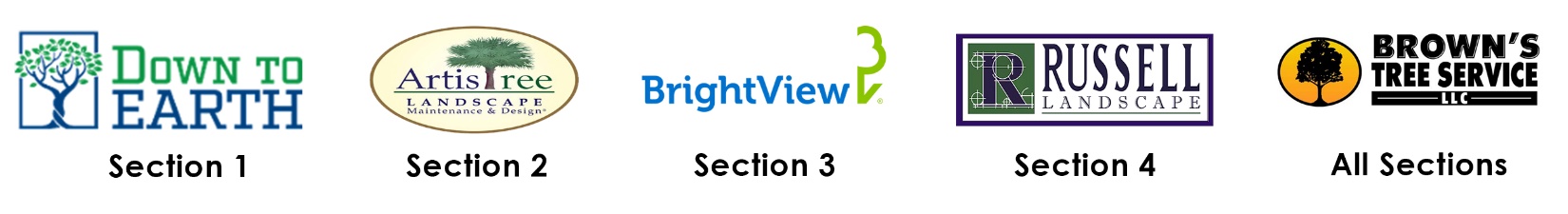 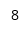 How will Artificial Storm Debris Clean Up be handled in your Association?Assess & ReportBoard’s & POC’s, when safe to do so, canvass the Association and assess damage done to structures.  Log all damage no matter how big or small on the FSR damage report form. Return the form to your FSR CAM ASAP.  DON’T discard materials, but make sure they are in an area that won’t cause further damage if possible.  Insurance ProcessYour FSR CAM may view the property damage with you and determine if a claim is worth filing.  The deductible is 5% of the value of the structure so damage must be significant to be filed.  Significant property damage will first need to be inspected by an insurance claims field adjuster.  Your CAM will work with you and the adjuster (if applicable) on claims, material removal, and repairs.Unit Owner HO-6Each unit owner is required by statute to have a minimum of $2,000 in loss assessment coverage in their HO-6 policy.  (But unit owners aren’t required to be insured).  Unit owner coverage may be significantly under-insured due to a) choice and/or b) newly appraised higher building values.  Unit owners can consult with their agent, and the Board and FSR has the building values to determine assessment maximums.   Federation Insurance Deductible Fund:How will Artificial Storm Debris Clean Up be handled in your Association?Assess & ReportBoard’s & POC’s, when safe to do so, canvass the Association and assess damage done to structures.  Log all damage no matter how big or small on the FSR damage report form. Return the form to your FSR CAM ASAP.  DON’T discard materials, but make sure they are in an area that won’t cause further damage if possible.  Insurance ProcessYour FSR CAM may view the property damage with you and determine if a claim is worth filing.  The deductible is 5% of the value of the structure so damage must be significant to be filed.  Significant property damage will first need to be inspected by an insurance claims field adjuster.  Your CAM will work with you and the adjuster (if applicable) on claims, material removal, and repairs.Unit Owner HO-6Each unit owner is required by statute to have a minimum of $2,000 in loss assessment coverage in their HO-6 policy.  (But unit owners aren’t required to be insured).  Unit owner coverage may be significantly under-insured due to a) choice and/or b) newly appraised higher building values.  Unit owners can consult with their agent, and the Board and FSR has the building values to determine assessment maximums.   Federation Insurance Deductible Fund: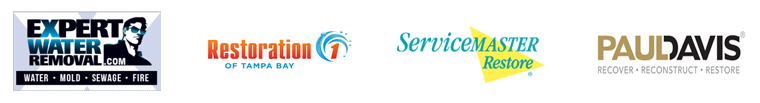 Acadia I, IIBedford A-JFairfield A-HInvernessJamesonPortsmithPrincetonLancaster I, II, III, IVLyndhurstBrookfieldCorinthDevonshireHighgate A-F, II, III, IVNantucket I-VRadison I, IIOxford I, IIIdlewoodWorthingtonAndover A-ICambridge A-MCanton Court DKensingtonMaplewoodOakley GreenManchester I, II, III, IVSouthampton I, IITremont I, IIDorchester A-DEdinburghFairbourneGranthamHuntingtonGloucester A-PKnolls I, II, IIIVilleroyEvacuation Vs. FLOOD ZONEKNOW YOUR ZONESHurricane Watch Vs warningSHOULD I STAY OR SHOULD I GO?The most critical decision you can make during a hurricane to whether to shelter in place or evacuate.  Having a plan means knowing when you safely stay and when it’s time to go.If You Shelter in Place:If You Plan to Evacuate:Develop a personal disaster plan
Stay alert to storm advisories
Purchase a NOAA weather radio
Consider purchasing a two-way radio from the KP Radio Club
Keep a Disaster Supply Kit ready
Have enough food and water for at least 3 days
Protect your valuable documents
Bring in loose yard objects
If you do not have hurricane resistant windows, consider boarding them up
Get cash as ATMs and banks could be closed for several days
Fill your care with gas
Have a plan for your pets
DO NOT use candles or open flames as a light source
Once the storm hits, get to an interior room with no windows
Notify your Association, friends and family of your plansLISTEN TO YOUR LOCAL OFFCIALSDevelop a personal disaster planStay alert to storm advisories
Map out your route in advance.  DO NOT get on the road without a place to go.
If you are booking a hotel, do so before you leave
Going to a shelter should be the last resort.  
Once shelters are opened, Evacuation assistance is available with HART: gohart.org
Fill your car with gasoline. Prepare for long lines and outages
Get cash as ATMs and banks could be closed for several days
Have a plan for your pets
Bring your disaster supply kit with you
Secure your important documents and valuables and bring them with you
Secure your home before leaving
Notify your Association, friends and family of your plans
LISTEN TO YOUR LOCAL OFFCIALS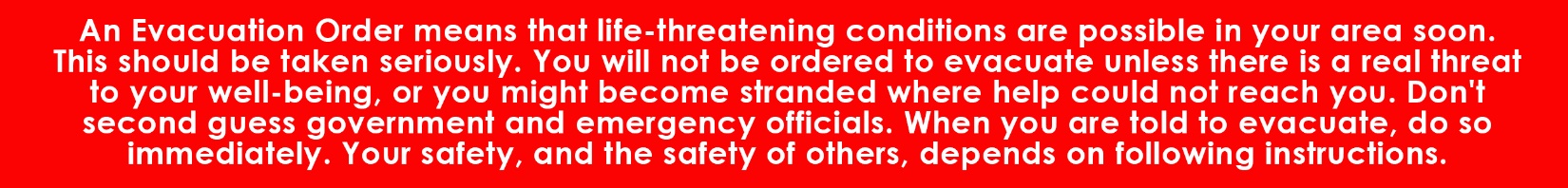 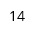 AFTER THE STORMIt could be weeks before roads are safe to open. It could also be weeks before grocery stores and other basic services are restored.  Stay informed.  Wait until local authorities say it is safe to return or venture out on the roads.OTHER IMPORTANT THINGS         TO KNOWNameContact NumberEmailHOA/property managerBoard PresidentBoard Vice PresidentBoard SecretaryBoard TreasurerDisaster Committee ChairDisaster Volunteer #1Disaster Volunteer #2Disaster Volunteer #3Police LiaisonFire Department LiaisonPower CompanyGas CompanyPhone CompanyCable CompanyWater/Sewage CompanyResident PhysicianResident NurseInsurance AgentContractor #1Contractor #2Contractor #3Contractor #4Contractor #5NameContact NumberEmailNotesResident #1Resident #2Resident #3Resident #4Resident #5Resident #6Resident #7Resident #8Resident #9Resident #10